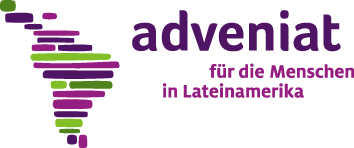 Directrices para presentar solicitudes a Adveniat – ANEXO SOSTENIMIENTO DE UNA COMUNIDAD RELIGIOSA –(Solicitud para una comunidad)Informaciones complementarias a las directrices para presentar solicitudes a AdveniatPor favor utilice también las directrices para presentar solicitudes a AdveniatAdveniat solo acepta solicitudes completas.Elementos complementarios de su solicitud para el sostenimiento de una comunidad religiosaNúmero de hermanas y lugar donde viven.Áreas de trabajo y lugar concreto de las labores pastorales.¿Cómo coordinan su labor pastoral con la de la parroquia o de otros contextos pastorales?¿Cómo se cubren los gastos de sostenimiento de la comunidad? ¿Alguna hermana de la comunidad tiene trabajo remunerado? ¿Existe acuerdo de servicios con la diócesis? ¿Qué otras actividades realizan para obtener fondos? ¿Las comunidades o grupos involucrados les apoyan en su sostenimiento? ¿Qué efectos pastorales esperan alcanzar? ¿Qué grupos de personas y cuántas personas se benefician del trabajo de las religiosas? Por favor llene el formulario excel adjunto con estos datos específicos para sostenimientoVersión del presente formulario: setiembre 2022IngresosIngresosIngresosProcedenciaPresupuesto.Comentario Aporte de la diócesisAporte de la parroquiaIngresos por trabajo remunerado de las hermanas de la comunidad Otras actividades que realizan para obtener fondosAporte de la congregaciónSuma solicitada a AdveniatSumaGasto anual por persona (promedio)